Администрация муниципального района«Карымский район» Забайкальского краяП О С Т А Н О В Л Е Н И Еот “ _04__”  ____02___  2016 г.					          № __29___Об отмене  на территории городскогопоселения «Дарасунское» муниципального района «Карымский район» режимафункционирования «Чрезвычайная ситуация»		В соответствии с Федеральным законом от 21декабря 1994 г. № 68-ФЗ «О защите населения и территорий от чрезвычайных ситуаций природного и техногенного характера», в связи со стабилизацией обстановки и устранением причин, послуживших основанием для введения режима функционирования «Чрезвычайная ситуация», вызванного порывом трубы теплотрассы в п. Дарасун в ресурсоснабжающей организации Дарасунского завода горного оборудования и срывом подачи тепла населению,  руководствуясь статьей 25 Устава муниципального района                                                                                                                    «Карымский район»,  постановляю:1. Отменить  на территории городского  поселения «Дарасунское» муниципального района «Карымский район»  с 04 февраля 2016 года режим функционирования «Чрезвычайная ситуация», введенный постановлением администрации муниципального района «Карымский район» от 03 февраля 2016 года № 24 «О введении на территории городского поселения «Дарасунское» муниципального района «Карымский район» режима функционирования «Чрезвычайная ситуация».	2.Признать утратившим силу постановление администрации муниципального района «Карымский район» от 03февраля 2016 года № 24 «О введении на территории городского поселения «Дарасунское» муниципального района «Карымский район» режима функционирования «Чрезвычайная ситуация».	3.Контроль за исполнением настоящего постановления возложить на первого заместителя руководителя администрации муниципального района «Карымский район» О.А.Павлова.            4. Настоящее постановление опубликовать в газете «Красное знамя» и разместить на официальном сайте муниципального района «Карымский район» в информационно-телекоммуникационной сети «Интернет»:http://карымское.рф. Руководитель администрациимуниципального района«Карымский район»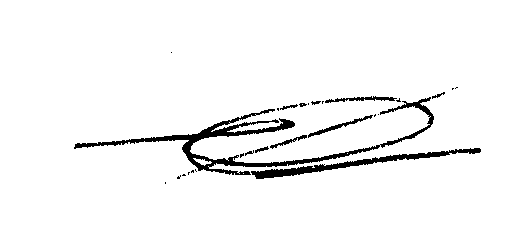                                                                    А.С.Сидельников